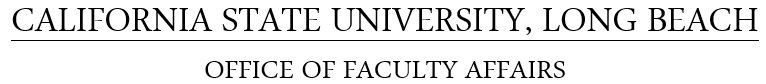 2023-2024 Temporary Faculty EvaluationChair/Director ReviewThis form is used by the Department Chair or Program Director to review a part-time temporary faculty member with a one semester or one academic year appointment. It may also be used to provide an independent review for temporary faculty being reviewed by a committee of tenured faculty. The highlighted rubrics are aligned with CNSM EVALUATION STANDARDS FOR LECTURERS and are intended as a guide to be used at the discretion of evaluators.Employee Name: 	Teaching PerformanceReview of Student Evaluation and Grading This section is for analysis of SPOT materials and grading practices, as well as discussion of classroom visit observations if performed.CLASSROOM VISIT OBSERVATIONS*Peer classroom visitation(s) indicate effective instruction.		 YES 		 NO*Please attach peer observation memo if availableCourse CompletionAverage course completion rates		 >80%    75%-80%    70-75%   <70%Are Course Completion rates, taken in context of other information available to evaluators, indicative of effective learning and equity? YES	 		 NOSPOT RATINGSStudent ratings of instruction should be compared with department and college means and taken in context with all other criteria, such as difficulty of course concepts and material, comprehensive coverage of the subject, and course rigor.Are SPOT ratings, taken in context of other information available to evaluators, indicative of effective learning? YES			 NOAre ratings on question 4 (The instructor responded respectfully to student questions and viewpoints) generally consistent with ratings on other questions?	 YES			 NOAre ratings on question 5 (The instructor was effective at teaching the subject matterin this course) generally consistent with ratings on other questions?	 YES			 NOREFLECTIVE NARRATIVEReflective Narrative should provide an overview of candidate’s teaching philosophy as applied to courses taught during the evaluation period and should demonstrate candidate’s efforts to foster student-centered instructional environment.Instructional Materials Review information and materials relevant to instruction, if submitted. Constructive comments for improving instructional material are permissible in all rating categories but are required if the rating is unsatisfactory. Excellent	 Proficient	 Satisfactory	 Unsatisfactory (Comments must be provided)Service to Students Provide the information requested below. If appropriate, comment on other service to students provided by the instructor outside of class.Number of office hours scheduled per week: Are office hours scheduled at times which are reasonably convenient to students in assigned courses?   Yes	 No (Explain in comments)Are office hours held as scheduled with rare exceptions? Yes	 No (Explain in comments)Comments: Overall Rating of TeachingOn the basis of the evidence provided in Sections A, B, and C above, rate the instructor’s overall teaching. Constructive comments for improving performance are permissible in all rating categories, but are required for ratings of unsatisfactory. Excellent	 Proficient	 Satisfactory	 Unsatisfactory (Comments must be provided)Comments: Professional Growth & Development This section includes scholarly or creative activities and pedagogical contributions to the profession. Required: The assigned duties go beyond teaching responsibilities. Optional: The employee does not have specific assignments in addition to instruction but has chosen to submit evidence of their professional growth and development for evaluation.Comments: University & Community Service This section includes service to professional organizations. Required: The assigned duties go beyond teaching responsibilities. Optional: The employee does not have specific assignments in addition to instruction but has chosen to submit evidence of their University or community service for evaluation.Comments: Overall Performance RatingOn the basis of the evidence presented above, rate the faculty member’s overall performance. Satisfactory	 Unsatisfactory (Comments must be provided)Comments: Certification  By checking this box I certify that I am , the Department Chair/Program Director for the employee named above and that I have completed this review on .Comments / formative feedback:Context/Comments/formative feedback:Comments / formative feedback:Professional Narrative / Candidate Reflection on their TeachingRatingNarrative describes candidate’s teaching philosophy as applied to courses taught during the evaluation period. Excellent	 Good	 Needs AttentionCandidate’s Narrative and other materials indicate commitment to equity and student-centered learning. Excellent	 Good	 Needs AttentionThe candidate describes efforts to improve student learning, particularly in courses with history of challenges in equity and completion. Excellent	 Good	 Needs AttentionThe candidate takes an active role in improving his/her teaching effectiveness and maintaining currency of teaching materials Excellent	 Good	 Needs AttentionThe candidate responded to suggestions from previous evaluations (if available) Excellent	 Good	 Needs AttentionReflection on candidate’s SPOT ratings and other student feedback (as applicable) Excellent	 Good	 Needs AttentionComments / formative feedback:Instructional Materials / Teaching Methods / Assessment ApproachesRatingCurriculum goals / student learning outcomes are clearly stated in syllabus / other course materials and reflected in assessment materials Excellent	 Good	 Needs AttentionCandidate’s teaching approaches are responsive to diverse needs and/or preparation of CSULB students. Excellent	 Good	 Needs AttentionCandidate’s grading practices are clearly stated in course materials and reasonably consistent with department expectations. Excellent	 Good	 Needs AttentionComments / formative feedback: